PODER JUDICIÁRIO JUSTIÇA DO TRABALHO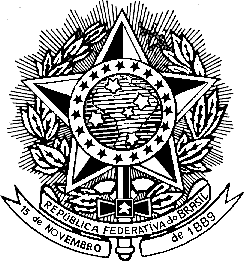 TRIBUNAL REGIONAL DO TRABALHO DA 7ª REGIÃOPRIMEIRO TERMO ADITIVO DA CESSÃO DE USO DE ÁREA, QUE ENTRE SI CELEBRAM O TRIBUNAL REGIONAL DO TRABALHO DA SÉTIMA REGIÃO E A CAIXA ECONÔMICA FEDERAL.Pelo presente instrumento particular, as partes contratantes celebram o PRIMEIRO Termo Aditivo ao Termo de Cessão de Uso nº 02/2019, referente a cessão de uma área total construída de 190,14 m² (cento e noventa metros quadrados), localizada no térreo do Edifício Manoel Arízio (prédio antigo do Fórum Autran Nunes), matrículas nºs 3.899 e 22.538 da 3ª Zona de Fortaleza, situado na Avenida Duque de Caxias, 1.150, Centro, CEP 60015-001, Fortaleza/CE, destinada ao funcionamento de uma Agência da CAIXA ECONÔMICA – AGÊNCIA AUTRAN NUNES, conforme Memorial Descritivo, Planta Baixa e Auto de Reavaliação constantes do PROAD TRT7 nº 657/2019 (DOCs 05, 08 e 57).CEDENTE - O TRIBUNAL REGIONAL DO TRABALHO DA SÉTIMA REGIÃO, com sedena Av. Santos Dumont nº 3.384, nesta capital, CEP 60.150-162, inscrito no CNPJ sob o nº 03.235.270/0001-70, neste ato representado por seu Presidente, Desembargador REGINA GLÁUCIA CAVALCANTE NEPOMUCENO, portador do CPF nº 213.321.863-87 e RG nº 90003026235 – SSP-CE.CESSIONÁRIO – CAIXA ECONÔMICA FEDERAL - CAIXA, instituição financeira sob a forma de empresa pública, constituída nos termos do Decreto-Lei nº. 759, de 12.08.1969 e do Decreto nº. 66.303, de 06.03.1970, regendo-se atualmente pelo Estatuto aprovado pelo Decreto nº. Decreto nº 7.973, de 28 de março de 2013, por intermédio de sua Gerência de Filial – Logística em Fortaleza GILOG/FO, CNPJ (MF) nº 00.360.305/3396-24, situada Rua Sena Madureira, 800 – 11º andar – Centro – Fortaleza/CE, neste ato representada pelo Coordenador de Contratações, FLAUBER ANDERSON GÓIS SILVA, CPF 651.340.873-34, conforme poderes outorgados no Substabelecimento da Procuração Protocolo 13176, Livro 021, Páginas 079 a 079V – 1º Translado do Cartório Moraes Correia – 4º Ofício de Notas – 2º RTD de Fortaleza/CE,CLÁUSULA PRIMEIRA – Fica alterada a Cláusula Nona – Do Reajuste, em virtude da inclusão de aplicação do índice IPCA-IBGE no reajuste dos valores de rateio das despesas, e exclusão do seu parágrafo único, conforme despacho da Secretaria Administrativa, doc. 176, com a seguinte redação:“CLÁUSULA NONA – DO REAJUSTEO valor total mensal da contraprestação pela cessão de uso, de R$ 7.508,42 (sete mil, quinhentos e oito reais e quarenta e dois centavos), pela onerosidade, e de R$ 900,86 (novecentos reais e oitenta e seis centavos), pelas despesas de custeio, será reajustado anualmente pelo índice do IPCA-IBGE, contado a partir da vigência deste termo.”CLÁUSULA SEGUNDA – Fica alterada a Cláusula Sétima - Do Valor e Da Forma De Pagamento Da Cessão, em virtude de reajuste do valor no percentual de 3,918210%, correspondente ao IPCA(IBGE), índice de correção de 1,03918210, acumulado no período de novembro/2019 a outubro/2020, a ser aplicado a partir de 07/11/2020, sobre os valores vigentes de R$ 7.225,32 (onerosidade da cessão) e R$ 866,89 (rateio das despesas), com a seguinte redação:“CLÁUSULA SÉTIMA – DO VALOR E DA FORMA DE PAGAMENTO DA CESSÃOA CESSIONÁRIA pagará o valor mensal de R$ 8.409,28 (oito mil e quatrocentos e nove reais e vinte e oito centavos), perfazendo o valor anual de R$ 100.911,36 (cem mil, novecentos e onze reais e trinta e seis centavos), sendo:R$ 7.508,42 (sete mil, quinhentos e oito reais e quarenta e dois centavos) mensais, a título de contrapartida pela outorga da cessão onerosa de que trata o presente instrumento, correspondente ao valor anual de R$ 90.101,04 (noventa e um mil, cento e um reais e quatro centavos);R$ 900,86 (novecentos reais e oitenta e seis centavos) mensais, a título de rateio proporcional das despesas de custeio, conforme Planilha de Custos do Rateio das Despesas e Onerosidade - Anexo I deste Termo, correspondente ao valor anual de R$ 10.810,32 (dez mil oitocentos e dez reais e trinta e dois centavos).(...)CLÁUSULA TERCEIRA - Continuam em vigor todas as demais cláusulas e condições pactuadas na avença original.Fortaleza, 08 de Junho de 2021.	                     REGINA GLÁUCIA CAVALCANTE NEPOMUCENO                     Desembargador Presidente Do TRT – 7ª REGIÃO                                                      CEDENTEFLAUBER ANDERSON GÓIS SILVACoordenador de Contratações – Logística em Fortaleza/CE-GILOG/FO CESSIONÁRIA